EÖTVÖS LORÁND TUDOMÁNYEGYETEMBÁRCZI GUSZTÁV GYÓGYPEDAGÓGIAI KARHALLGATÓI ÖNKORMÁNYZAT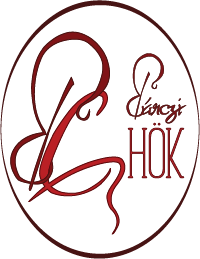 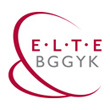 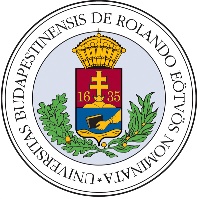 ELNÖKI PÁLYÁZAT2016SZTRECSKO BOGLÁRKABEMUTATKOZÁSSztrecsko Boglárka vagyok, az ELTE Bárczi Gusztáv Gyógypedagógiai Kar másodéves hallgatója logopédia és hallássérültek pedagógiája szakirányokon. 1994. november 14-én születtem Szlovákiában, Tardoskedden. Ebben a se nem kicsi, se nem túl nagy falucskában töltöttem felettébb vidám gyermekkoromat, ide jártam általános iskolába is. Gimnáziumi éveimet már a falunkhoz közel eső városban, Érsekújvárott folytattam. Már az általános iskolai éveim alatt aktív tagja voltam a közösségnek, és szerettem magam kipróbálni új dolgokban. Így nem csoda, hogy szinte mindenhol jelen voltam. Matematikai, irodalmi, nyelvi, történelmi, s nem utolsósorban kémiai versenyeken vettem részt, 10 évig aktívan néptáncoltam. A gimnáziumban mindezt folytatva kipróbáltam magam tollaslabdában is, informatikai szakkörre jártam, különféle programokban tevékenykedtem. Bekapcsolódtam egy 3 évig tartó Twin School nevezetű projektbe, aminek keretein belül megismerkedhettünk a fejlődő országok mindennapjaival, valamint fejleszthettük gondolkodásmódunkat is. Különböző konferenciákon vehettem részt, ahol Észtországot, Svédországot, Angliát, Afganisztánt és Szlovákiát képviselő diákokkal dolgozhattam együtt.  Ezután egy médiás projektbe is becsatlakoztam, ahol rengeteg mindent tanultam az online kommunikációról, a média rejtélyes, de annál érdekesebb világáról. Kamatoztatva az itt tanultakat, mindig próbálom precízen végezni a rám bízott feladatokat. Mindemellett évek óta aktív és lelkes cserkész vagyok, vezetőként gyerekekkel foglalkozom, programokat szervezek. Évekig zongoráztam, melyet sajnos idő hiányában abba kellett hagynom. Gyermekkoromtól tudtam, hogy munkám során emberekkel, főleg gyerekekkel szeretnék majd foglalkozni. Nem volt egyértelmű, hogy mi leszek, ha nagy leszek, de az érettségi előtti évemben már tervezgettem. Hamar megszületett bennem a döntés, hogy gyógypedagógiát akarok tanulni.  Szívesen segítek másokon, szeretek emberek között lenni, foglalkozni velük. Mindez örömet okoz, és emellett úgy vélem a gyógypedagógia egy nagyon szép hivatás. Így kerültem a Karra, motiváltan, tele tervekkel, célokkal. Az első egyetemen töltött napomtól úgy érzem, jó helyen vagyok, és jól választottam. Bátran állíthatom, hogy életem egyik legjobb döntése volt, mikor a Kart jelöltem meg a felvételinél.KAPCSOLATOM A HÖK-KELGólyaként már a gólyatáborban megfogalmazódott bennem a gondolat, hogy amint lehetőség nyílik, szeretnék a Hallgatói Önkormányzat életébe bekapcsolódni, belelátni a háttérmunkálatokba, és mivel mindig is érdekelt a közélet, megragadtam az adandó lehetőségeket. 2014 őszén küldöttgyűlési képviselő lettem, majd 2015 tavaszán megüresedett a kommunikációs referensi tisztség a Hallgatói Önkormányzatban, így kihasználva az alkalmat, benyújtottam pályázatomat a tisztségre. A Küldöttgyűlés egyhangúan megválasztott, így 2015 áprilisától a kommunikációs referensi tisztséget töltöttem be az ELTE Bárczi Gusztáv Gyógypedagógiai Kar Hallgatói Önkormányzatának Elnökségében. Áprilisban részt vettem a Hallgatói Önkormányzatok Országos Konferenciájának (HÖOK) tavaszi vezetőképzőjén, ahol a Kommunikáció szekcióban rengeteg új ismerettel gazdagodva közelebb kerültem a kommunikáció és a HÖK világához.  Júliusban az ELTE HÖK nyári vezetőképzőjén is jelen voltam. Ezek a vezetőképzők amellett, hogy szakmai fejlődést nyújtottak, sok új ismeretet adtak, valamint általuk sikerült új kapcsolatokat is kialakítanom. A nyári események sora se maradt ki az életemből, így ott voltam többek között az Egyetemek és Főiskolások Országos Turisztikai Találkozóján (EFOTT), ahol a Nyíltan A Fogyatékosságról (NYAF) nevezetű standot vezettük. Érzékenyítő játékainkkal megpróbáltuk közelebb hozni a fesztiválozó fiatalokhoz a fogyatékossággal élő emberek világát. Továbbá jelen voltam az elsőévesek beiratkozásán, a Kutatók Éjszakáján, valamint az immár harmadik alkalommal megrendezésre kerülő ELTEfeszten is. Fontos pont volt az életemben a GyógyMatek Gólyatábor, hiszen a gólyalét után felelős szervezőként tevékenykedtem, így egy teljesen más szemszögből is szemlélhettem a tábort. Felelősségteljes feladatnak éreztem a rám ruházottakat, amelyeket megpróbáltam a lehető legjobb tudásom szerint elvégezni. Ötleteimmel hozzájárultam az előkészületekhez és a táborban is aktívan dolgoztam a programok gördülékeny lebonyolítása érdekében. Felelőstársammal együtt egy teljesen új programpontot hoztunk létre, remélve azt, hogy hagyományt teremtünk, és a gólyák számára is maradandó élményt adunk.A tapasztalatgyűjtés számomra ezen a ponton nem ért véget, hiszen már kommunikációs referensként volt lehetőségem mélyebben belelátni a HÖK felépítésébe és működésébe. Elsődleges feladatom a kapcsolattartás volt mind a hallgatókkal, mind az Elnökség tagjaival, így igyekeztem minden eseménynél jelen lenni, véleményt alkotni, tanácsot adni, segíteni a tisztségviselők munkáját. Egy kommunikációs képviselő mindig ott van a háttérben, hiszen elengedhetetlen, hogy belelásson a dolgokba, akár egy rendezvényről, akár egy törvényváltozásról, akár Alapszabály módosításról van szó. Legjobb tudásomnak megfelelően mindig igyekeztem ellátni aktuális, olykor váratlan feladataimat. Mindig együttműködtem az ELTE BGGyK HÖK és ELTE HÖK tisztségviselőivel, így érdeklődéssel figyeltem az elnöki tisztséggel járó feladatokat is. 2015 decemberében üresedett meg az elnöki tisztség az Önkormányzatban, így tele ötletekkel, tervekkel, célokkal lelkesen nyújtottam be pályázatomat a tisztség betöltésére. Örömömre szolgált, hogy hallgatótársaim támogatását elnyertem, így 3 hónap tapasztalattal a hátam mögött most újra belevágnék az egy éves munkálatokba. Ez idő alatt volt lehetőségem észlelni és érzékelni a problémákat, amik ezzel a feladatkörrel járnak. A lelkesedésem egy cseppet sem hagyott alább, sőt szeretem a kihívásokat, a HÖK munkáját már ismerem, így amennyiben a hallgatótársaim újra bizalmat szavaznak nekem, újabb tervek megvalósításába, a régiek megújításába, folytatásába vágnék bele.TERVEK, ELKÉPZELÉSEKSzemélyiségemből adódóan céltudatos, felelősségteljes, alapos és határozott embernek tartom magam. Ezeket a tulajdonságaimat elnökként is kamatoztatni tudnám. Nagyon fontosnak tartom, hogy célok mentén haladjak az elkövetkező egy évben is. Látva, hogy mely területek azok, melyek több odafigyelést igényelnek, a csapatommal új terveket szövünk. Természetesen emellett mindig felkészültnek kell lenni váratlan helyzetek megoldására is, hiszen az eddigi ismereteim alapján is elmondható, hogy sok a nem várt körülmény. Az ilyen rendkívüli eseményeket is kellő megfontoltsággal kezelem továbbra is, szem előtt tartva, hogy a hallgatók érdekeit képviselem.Szerencsére elmondhatom magamról, hogy nagyon hamar megtanultam csapatban dolgozni, sok tapasztalatom van ilyen téren, így nem okoz problémát együtt dolgozni az Elnökség többi tagjával sem. Szeretnék az alapoktól kezdve építkezni, hiszen úgy gondolom, hogy egy rendszer akkor működik jól, ha a kezdetektől szépen és módszeresen van felépítve. Arra törekednék, hogy az Elnökségen belül a családias légkör továbbra is megmaradjon, és segítsük egymás munkáját. Ahhoz, hogy egy csapatként tudjunk működni, van jó néhány alapelv, amit követnünk kell. Számomra elengedhetetlen a kölcsönös összefogás és a példamutatás, hiszen ha képesek vagyunk jól együttműködni, együtt dolgozni, sokkal előbbre juthatunk, sokkal színesebbet és maradandóbbat alkothatunk. Nem szabad elfelejteni, hogy mi is hallgatók vagyunk, és emellett a hallgatókért is vagyunk. A csapat tagjainak nemcsak a saját szakterületi ügyeikben kell járatosnak lenniük, de elengedhetetlen az, hogy az összes elnökségi tag jól informált legyen minden, a Hallgatói Önkormányzatot érintő ügyben is. Segítőkésznek és alázatosnak kell lennünk, így tudunk példát mutatni hallgatóinknak. A szakmaiságot és a hozzáértőséget előtérbe helyezve szeretném, ha az Elnökségen belül minél több közös programot szerveznénk, ahol megismerjük egymás munkáját közelebbről, és egy összetartó csapattá kovácsolódunk. Nyilvánosság és nyitottságKulcsfontosságúnak tartom a kellő bizalom kiépítését, és ennek része, hogy folyamatosan tartsuk a kapcsolatot a hallgatóinkkal, informáljuk őket minden eseményről, valamint a munkánkról. Szeretném, ha a hallgatóink továbbra is bizalommal fordulnának hozzánk a problémáikkal, és látnák, hogy működésünk törvényes és átlátható. Fontosnak tartom a közvetlenséget a diákok felé, a nyitottságot, hogy minél több oldaláról megismerhessék a Hallgatói Önkormányzatot és a tisztségviselőink munkáját. A bizalom legfontosabb építőköve a transzparens működés megteremtése. Ennek érdekében a jelenlegi Elnökség tagjaival elkezdtük a havi beszámolóírás bevezetését, amit szorgalmazok folytatni. Az Elnökség tagjainak rendszeres beszámolói révén a hallgatóink időről időre betekinthetnek az elmúlt időszak feladataiba, aktuális tevékenységeinkbe. A gazdasági tervek és folyamatos tájékoztatások segítségével a hallgatók tisztában lehetnek az Önkormányzat költségvetésével, szabályszerű gazdálkodásával. Szükségesnek tartom, hogy minden hónapban beszámoljunk elvégzett munkánkról, így számunkra is sokkal átláthatóbb a feladatkörünk. Ezen kívül a havi beszámolók által az Ellenőrző Bizottság tagjai is figyelemmel tudják kísérni munkánkat. Ezeket a beszámolókat továbbra is a HÖK honlapján kívánom elérhetővé tenni a hallgatók számára.  Ezen kívül továbbra is minden elnökségi ülés és Küldöttgyűlés jegyzőkönyve, az üléseken hozott határozatok is elérhetők lesznek a HÖK weboldalán. Továbbá szorgalmazom, hogy a honlapunkon létrejöjjön egy „Kérdésed van? Válaszolunk.” rész, ahol bárki felteheti kérdését, megjegyzést tehet az egyes szakterületek képviselői felé, akár anonimként is. A megfelelő szakterületet kiválasztva, a képviselő a hivatalos e-mail rendszerébe kapná meg az üzenetet, és igény esetén az érdeklődő választ kaphat kérdéseire, megjegyzéseire.  Mindezeken túl a nyilvánosság témakörében fontosnak tartom megemlíteni, hogy az ELTE HÖK Elnöksége dolgozik azon, hogy az OMHV kérdőívek eredményei nyilvánosak legyenek, és hogy ezek minden hallgató számára elérhetővé váljanak. Bízunk abban, hogy ezt hamarosan sikerül elérnünk.UtánpótlásMint már említettem, mi is hallgatók vagyunk, ezért szem előtt kell tartanunk tanulmányaink fontosságát is. Ez azt eredményezi, hogy idővel kénytelenek vagyunk befejezni HÖK-ös pályafutásunkat, és átadni a stafétát a következő generációnak. Emiatt kellő hangsúlyt kell, hogy fektessünk az utánpótlásképzésre is. Véleményem szerint egy tisztségviselőnek tudnia és ismernie kell saját határait, és megtanulni összhangba hozni a munkáját a tanulással és a magánélettel. A HÖK hajlamos arra, hogy magába szippantson, hiszen a hallgatói érdekérvényesítés mindig új célokat, új kihívásokat, új terveket, új lehetőségeket hordoz magában. Épp emiatt olyan varázslatos ez a munka, de mindezek ellenére a csúcson tudni kell abbahagyni is. Szeretném, ha az Elnökség tagjaival együtt felkészültek lennénk minden változásra, így több időt szándékozom fektetni arra, hogy egy alapos rendszert alakítsunk ki az utánpótlásképzésnek. Próbálok majd arra törekedni, hogy ennek kapcsán nyissunk a hallgatók felé, mint utánpótlás bázis felé, hiszen a HÖK a hallgatókból szerveződik és épül fel. Az utánpótlásképzés fejlesztésének szempontjából fontos a szoros együttműködés és a jól megalapozott, aprólékos, megfontolt rendszert a csapatommal dolgoznánk ki, melyet már a következő őszi szemesztertől alkalmaznánk. Tanulmányi ügyekA tanulmányi ügyek területe is igen fontos kérdés a HÖK életében. A legnagyobb érdeklődést ez a terület váltja ki, így nagyobb hangsúlyt kell fektetnünk az átláthatóságára. Ehhez elengedhetetlen a megfelelő külső kommunikáció és a jó kapcsolattartás. A Tanulmányi alelnökkel karöltve továbbra is szorgalmazzuk a különböző kisokosok létrehozását, amelyek ezután is kiküldésre kerülnek. Ezen kívül figyelemfelkeltő útmutatókat szeretnénk létrehozni a könnyebb megérthetőség érdekében. Ezt a kezdeményezést az elmúlt időszakban elkezdtük, hiszen az első évfolyamos hallgatóink számára létrehoztunk egy Tanulmányi segítség fület a honlapunkon, valamint egy Neptun útmutatót, amely segíthette a tanulmányi rendszerben való boldogulásukat. Mindezt továbbgondolva szeretnénk frissíteni és modernizálni a tartalmakat. Levelezősök kérdésköreAz eddigi kezdeményezéseket folytatva, elnökként én is szeretném, ha továbbra is nyitottak lennénk a levelezős hallgatók felé is. Örömmel mondhatom el, hogy ebben a tanévben nagyobb hangsúlyt fektettünk például arra, hogy megkönnyítsük a levelezősök tanévkezdését és az ügyintézést. A magas levelezős hallgatói létszámra való tekintettel úgy gondolom, hogy különös figyelmet kell szentelnünk a problémáikra. Sok esetben tapasztaltam, hogy gondjaik megoldatlanok maradtak, nem voltak jól informálva, és a Hallgatói Önkormányzathoz sem, vagy csak későn jutott el maga a probléma. Ezért is fontos, hogy kellőképpen tájékoztatva legyenek az őket érintő tanulmányi és egyéb kérdésekről, illetve, hogy tudják, kihez fordulhatnak a felmerülő problémáikkal. Ennek érdekében hosszú távú tervem, hogy egy fórumot hozzunk létre számukra, amely ugyan friss ötlet, és még csiszolásra szorul, de ezzel lehetőséget biztosítanánk a levelezős hallgatóknak, hogy az ő problémáikra, lehetőségeikre irányultan tartsunk egy kerekasztal-beszélgetést. Továbbá azt is örömmel látnám, ha a mesterképzéses hallgatókkal is szorosabb kapcsolatunk alakulna ki, ezért szándékozom őket is közelebb hozni a HÖK életéhez, hiszen rendkívül fontosnak tartom, hogy a hallgatók azt érezzék, hogy közvetlenek vagyunk, és nyitunk feléjük.Szociális- és gazdasági ügyekA Szociális alelnök közreműködésével az elmúlt időszakban sikeresen elindult a szakmai gyakorlaton résztvevő hallgatók támogatása. Ennek célja, hogy támogassa azokat a hallgatótársainkat, akik szakmai gyakorlatukat az egyetem székhelyétől, valamint lakóhelyüktől eltérő helyen teljesítik. Továbbá a jövőre való tekintettel szeretnénk, ha a rendszeres szociális támogatás pályázási időszakában több segítséget nyújtanánk a hallgatóknak a kitöltésben. Ennek érdekében készítenénk különböző figyelemfelkeltő képet, videót, amellyel felhívnánk a figyelmet a pályázás menetére, a kötelezően feltöltendő dokumentumok fontosságára. Jelenleg a Kari Ösztöndíj Bizottság (KÖB) az, ami nagyobb változásokon ment keresztül, megváltozott a felépítése és szerepe is. Ez egy egyetemi szintű változás, mely azt eredményezi, hogy a jelenlegi KÖB-nek mind a hatásköre, mind a felépítése nagyban módosul az eddigi felálláshoz képest. A változtatásoknak eleget téve nálunk is kialakult a KÖB új felépítése, amelyben 50% a közalkalmazotti- és 50% a hallgatói képviselet, ezzel biztosítva a legitimitást és átláthatóságot a kari hallgatói juttatások odaítélése során. A Kari Ösztöndíj Bizottság felépítésén kívül, a Hallgatói Követelményrendszer általános részében lévő módosításokhoz igazodva, módosítottuk a kari részben az érintett részeket, hiszen az ősz elején a HKR általános rendelkezései módosítva lettek, megalakult a megújult összetételű KÖB, így a szabályzatok egységesítésének érdekében szükségszerű volt a Hallgatói juttatások fejezet ehhez igazítása. Mindezen újítások miatt megváltozott a Gazdasági alelnök feladatköre is. A Gazdasági alelnök ezentúl főleg a működési kerettel foglalkozik, a juttatások nagy része a KÖB hatáskörébe tartozik. Mindezeken felül a felelősségteljes költekezés és ennek vezetése továbbra is elengedhetetlen. Az ilyen és ehhez hasonló változásokat továbbra is figyelemmel kísérem majd, és tájékoztatni fogom mind az Elnökséget, mind a hallgatókat az őket érintő ügyekben. Pályázati rendszerAz elmúlt hónapokban megkezdtük egy új pályázati rendszer kialakítását, amelyet a továbbiakban szeretném, ha véglegesítenénk. Többek között szeretnénk egy tudományos pályázati rendszert, amivel a Tudományos Diákköri Konferencián résztvevő hallgatókat támogatnánk. Ezen kívül lenne egy sportösztöndíj, amivel a sporteredményeket jutalmaznánk, illetve ehhez a rendszerhez kötődne a különféle kulturális tevékenységeket jutalmazó kulturális ösztöndíj. Ezekért a pályázatokért külön operatív bizottságok felelnek majd, ami a jövőben a Kari Ösztöndíj Bizottság működése alá fog tartozni.  Az új rendszer kialakítása elkezdődött, folyamatban van a megfelelő szempontrendszer kidolgozása is. Mindezt nagyban segíti, hogy az elmúlt évben több megbízotti tisztség került betöltésre. A Tudományos ügyekért felelős megbízott tisztség betöltésével kiemeltebb figyelmet kapnak a Karon tudományos munkát folytató hallgatók, valamint a demonstrátorokkal is gördülékenyebb lett a kapcsolattartás. A Sportügyekért felelős megbízott pedig kiemelten tud koncentrálni az Egyetemi és Kari sportéletet érintő ügyekre, ezzel is népszerűsítve a hallgatók számára fenntartott sportolási és pályázati lehetőségeket. Rendezvények és szolgáltatásokVéleményem szerint egy egyetem hallgatói életében rendkívül fontos szerepet játszanak a különböző rendezvények. Épp ezért nagy hangsúlyt szeretnék fektetni minden egyes rendezvényünkre, és újításokat is kívánok bevezetni. A közelmúltban gyökeresen átalakult a rendezvényszervezés eddigi gyakorlata, így maga a szervezés sokkal több energiát és időt igényel, pontosabb egyeztetések és dokumentálások szükségesek. Annak érdekében, hogy a hallgatóinknak a lehető legmagasabb színvonalú kulturális- és szórakozási lehetőségeket tudjuk nyújtani, szükségszerűnek tartom a magasabb fokú szervezettséget. A Kitárt Ajtók Ünnepe remek alkalom, hogy közelebb hozzuk a középiskolás diákokat a gyógypedagógia és a fogyatékosság világához, emellett a hallgatóinknak is egy fő kulturális rendezvény, ezért a Sport- és rendezvényszervező referens vezetésével továbbra is azon fogunk dolgozni, hogy színvonalas programokkal gazdagítsuk az eseményt. Ehhez hasonló kari rendezvény a Bárczi-(gyógy)tea rendezvénysorozat, ahol aktuális szakmai, szakmapolitikai témákat járunk körül egy tanéven keresztül. Szeretném, ha jobban népszerűsítenénk ezt a programot a hallgatók körében. Minden tavasszal a Damjanich utcai Kollégium Diákbizottsága és az ELTE BGGyK HÖK szervezésében megrendezésre kerül a PUNCS nevű szórakozásra buzdító rendezvényünk, amikor tényleg rózsaszínbe borulhat az egész világ, így ezt a jó szokásunkat folytatni kívánjuk. Ezen kívül idén áprilisban is megrendezzük a Sport- és Egészségnapot, ahol színes programkínálattal készülünk. A jövőben is kiemelt figyelmet szeretnénk fordítani a különböző sportos rendezvényekre, így például a Kollégiumi referenssel és a Damjanich utcai Kollégium Diákbizottságával együttműködve szeretnénk egy közös sportnapot, sportdélutánt rendezni, folytatva ezzel a régóta tartó szoros barátságot. Az elmúlt időszakban is csatlakoztunk egy több kart is érintő rendezvényhez, a Kocsmasporthoz, mely lehetőséget biztosított a hallgatóknak, hogy más karok hallgatóival kapcsolatot teremtsenek, és közösen szórakozzanak. Továbbá arra is hangsúlyt fektetnék, hogy minden gólyaprogram lebonyolításában jobban kivegye a részét az ELTE BGGyK HÖK is, így rendszeresen figyelemmel fogom kísérni a szervezések menetét. Mindezeken felül igyekeznénk bővíteni a kari rendezvényeink repertoárját, mindezt azért is, mert a hallgatóknak szükségük van néha kikapcsolódásra, így lehetőséget kívánunk adni a szorosabb kapcsolatok kialakítására új hagyományokat teremtve ezzel. A Sport- és rendezvényszervező referensünk már felvette a kapcsolatot egy másik egyetem képviselőivel, akikkel a közeljövőben szeretnénk egy közös szemeszterzáró bulit rendezni. Az elmúlt hónapokban a Hallgatózónk új helyre költözött. Ennek eredményeként új díszítést kapott, valamint az előző elnöki programomban írtakat megvalósítva, rendeztünk egy Filmestet. Úgy gondolom ez egy remek lehetőség arra, hogy nyissunk a hallgatók felé, és közös teázások, filmezések közepette kikapcsolódjunk, ezért az ilyen estek szervezését folytatni kívánjuk. Itt szeretnék kitérni az informatikai fejlesztésekre, ugyanis a Hallgatózóban és a folyosón sajnos egyre elavultabbak a számítógépek. Annak érdekében, hogy újabb számítógépek kerülhessenek a Hallgatózóba, elindítottunk egy informatikai közbeszerzést, mely várhatóan június környékén érkezik meg, így biztosan állítjuk, hogy a következő szemeszterre már lesznek újabb gépeink az A/7-es teremben.Külső kommunikációA hatékony kommunikáció elengedhetetlen része a HÖK életének. Kommunikációs referensként is mindig naprakészen és hitelesen tájékoztattam a hallgatókat mindenről, legyen szó bármilyen rendezvényről, konferenciáról, pályázatról, tanulmányi ügyről vagy változásról. Elnökként kívánom ezt folytatni, hiszen fontos, hogy a hallgatók mindenről időben tájékoztatva legyenek. Úgy érzem, mindig segítőkész voltam, ha a hallgatók bizalommal fordultak hozzám, és ez által jó kapcsolatot sikerült kialakítanom velük. A kommunikáció az a terület, ahol a legtöbb tapasztalatot sikerült szereznem, így ezeket kamatoztatva és a Kommunikációs referenssel együttműködve szeretnék majd a jövőben több energiát fektetni a külső kommunikációra. Elsősorban a honlapunk fejlesztésére fókuszálnék, és minden ezzel kapcsolatos ötletemet az Elnökség tagjaival is meg kívánom osztani, szeretném kikérni véleményüket. A kommunikáció fő színterei továbbra is a levelezőlisták, a honlap, valamint a legnépszerűbb közösségi oldal, a Facebook maradnának. Ezen kívül jó lenne, ha kihasználnánk a XXI. század technikai vívmányait, valamint figyelemmel kísérnénk a különböző trendeket, és több felületen is megpróbálnánk elérni a hallgatókat. Az elmúlt időszak sikerének könyvelném el a kari HÖK Instagram profiljának elindítását, amelyet a kommunikációs képviselőnk aktívan kezel. Továbbá nagy örömömre szolgál, hogy a kari újságunknak, a Bárcziumnak új szerkesztősége lett, akik kitörő lelkesedéssel dolgoznak az újság ügyes-bajos dolgain. Az idei tanévben már két szám el is készült, a legújabb áprilisban jelenik meg, viszont további terveink is vannak a Bárcziummal. Szeretnénk egy online felületet létrehozni, ahol naprakész információkat, cikkeket, eseményeket teszünk majd közzé. Ennek fényében a Főszerkesztővel folyamatosan tartom majd a kapcsolatot. A felület kivitelezését és működését a tavaszi félévre tervezem.Belső kommunikációNagyon fontosnak tartom, hogy jó legyen a kapcsolat a HÖK-ön belül is, hiszen ha már ezen a szinten nem működik valami, akkor nagyon nehezen tudunk felfele építkezni. Terveim között szerepel az ELTE BGGyK HÖK-ön belüli kapcsolatok és összhang erősítése. Ennek érdekében rendszeres vezetői hétvégéket, csapatépítéseket, valamint különböző projektnapokat szeretnék tartani, ahol meg tudjuk beszélni átfogóbb, hosszú távú terveinket is. Egy ilyen projektnap keretein belül beszélnénk meg a Baba-mama szoba átalakítását. A Karon egyre több anyuka tanul, így egyre nagyobb az igény a Baba-mama szoba működtetésére. Az elmúlt évek során nem lett kihasználva a helyiség, most viszont elképzeléseink között szerepel, hogy újra használhassák a hallgatók. Továbbá célom, hogy ápoljam az elődeim által kialakított jó viszonyt a kari vezetéssel, illetve azon fogok dolgozni, hogy az ELTE Hallgatói Önkormányzattal és a többi részönkormányzat tagjaival is közeli kapcsolatot tudjak kialakítani. Ezen kívül kívánom tartani az évek óta tartó szoros kapcsolatot az ELTE Természettudományi Karával is, ugyanis több programot szerveztünk és szervezünk közösen. KülügyA Külügyi referens segítségével és az ESN ELTE-vel együttműködve szeretném, ha a külföldi hallgatóinkkal is szorosabb kapcsolatot alakíthatnánk ki. Ezen kívül a külügy területének fontos része az Erasmus program, melyre szintén nagyobb hangsúlyt fektetnék. Úgy gondolom, fontos lehet a kiutazó hallgatóink számára, ha az utazás előtt tartanának egy eszmecserét, ahol a már hazatért hallgatók megoszthatnák tapasztalataikat az újonnan pályázókkal, valamint szervezhetnénk közös programot a Karról kiutazó hallgatók és a Karra érkezett külföldi hallgatók bevonásával.EsélyegyenlőségElsősorban szeretném, ha egyre több érzékenyítő programot tartanánk, és több helyen is képviselné magát az Esélyegyenlőségi Bizottság. Ennek értelmében az Esélyegyenlőségi referens hálás feladata, hogy továbbra is kézben tartsa a Nyíltan a Fogyatékosságról érzékenyítő programot, valamint a hozzá tartozó játékokat. Ehhez elengedhetetlen a kellékek frissítése, újratöltése. Továbbá az elmúlt félévben elindult egy közös megállapodás alapján az ELTE TTK-val egy kezdeményezés, miszerint az érzékenyítő programunkat hozzákapcsoljuk a Matekos Teadélutánok programjához, és néhány alkalommal a hallgatóink is részt vennének ezeken a remek hangulatú délutánokon.   SeniorrendszerAz elsőévesek számára az első hónapok mindig nehézségekkel járnak. A legtöbbjük az egyetem kezdetével költözik fel a nagyvárosba, kiszakadnak az otthoni nyugodt körülmények közül. Az ő segítségükre szolgálnak a seniorok. Az ELTE BGGyK HÖK-ön belül az elmúlt évek során kialakult egy jól működő seniorrendszer, ami továbbra is elengedhetetlen részét képezi az újonnan felvett hallgatók segítésének. Ahhoz, hogy a seniorok készségesen és hatékonyan tudjanak segíteni gólyáiknak, elengedhetetlen, hogy jó kapcsolatot alakítsanak ki a Hallgatói Önkormányzattal. Hogy a gördülékeny kommunikáció és a jó kapcsolat létrejöjjön a tisztségviselők és a seniorok között, szükséges közös programok, képzések szervezése. Mindezt a Senior koordinátor segítségével kívánom végrehajtani, akinek egész éves munkája nélkülözhetetlen az utánpótlásképzésben is, hiszen a koordinátor felkészíti és motiválja a seniorokat, akik majd a saját gólyáikat fogják ösztökélni arra, hogy aktív részesei legyenek az érdekképviseletnek. Ezért szeretnénk, ha minél több közös csapatépítés, kirándulás jönne létre ebben a félévben is.EgyébMivel nem tartozik külön szakterületi témához, így az egyéb kategórián belül, de mégis fontosnak tartom megemlíteni az Elnöki megbízott tisztség létét. Ezt a tisztséget az elmúlt évben alakítottuk ki, és úgy látom, hogy nem megfelelően használtuk ki a szerepkörét. A közeljövőben ezeket a feladatköröket szeretném tisztázni és világos kompetenciahatárokat kialakítani és megszabni az Elnöki megbízott számára. Én magam kiemelt fontosságúnak tartom az Elnöki megbízott posztot, amennyiben jól aknázzuk ki a lehetőségeit. Úgy gondolom továbbra is szüksége lehet az Elnökségnek egy olyan emberre, akihez bizalommal fordulhatnak az Önkormányzat tagjai, és aki szorosan együttdolgozik az elnökkel, ezáltal segítve őt a munkájában és az átláthatóságban. Erre a tisztségre olyan embert tartok alkalmasnak, aki otthonosan mozog a HÖK életében és az érdekképviselet területén, valamint véleményeivel, hasznos tanácsaival tudja segíteni a működésünket. Fő feladatkörébe tartozna a hatékony és akadálymentes belső kommunikáció, a közös csapatépítések megszervezése és az, hogy minden tisztségviselő munkájába belelásson, valamint az elnökkel karöltve egyfajta belső ellenőrzésként folyamatosan egyeztessen az Elnökség tagjaival a feladataikról. Ezáltal az Elnöki megbízott munkája azt eredményezi, hogy jobban, hatékonyabban tudunk együtt dolgozni az Elnökségen belül.ZÁRSZÓÚgy gondolom, egy elnöknek feladata, hogy összetartson egy lelkes, dolgozni vágyó csapatot, ezáltal tudunk csak egységesen és szabályosan működni, és mindehhez elengedhetetlen, hogy szoros kapcsolatot ápoljak a tisztségviselőimmel. Célom így hát az is, hogy minden elnökségi tag munkáját átlássam és figyelemmel kísérjem a változásokat. Olyan vezetőjük szeretnék lenni, akihez bármikor bizalommal fordulhatnak, és szeretném, ha a HÖK irodára nemcsak munkahelyként tekintenénk, hanem úgy, mint a második otthonunkra.A fenti terveim mellett a legfontosabbnak mégis azt tartom, hogy úgy valósítsam meg a hatékony hallgatói érdekképviseletet, hogy az Egyetem és a Kar értékeit szem előtt tartsam, valamint alázattal, önzetlenül és becsületesen dolgozzak. Célom, hogy a leendő csapatommal egy egységként tudjuk képviselni minden hallgatótársunkat, felelősségteljes munkát végezzünk, az összes felmerülő problémát kellő precizitással kezeljünk és oldjunk meg, valamint hogy még színesebbé tegyük a Kar életét, nem felejtve el azt, hogy mi magunk a hallgatókért vagyunk!Kérlek Titeket, amennyiben egyetértetek a terveimmel, támogassátok programomat!Üdvözlettel:								Sztrecsko Boglárka